Nom : _____________________Aide-mémoire : les anglesLa classification des anglesL’unité de mesure d’un angle est le degré(o).Un degré correspond à  (un trois-cent-soixantième) de la circonférence d’un cercle.Les angles complémentairesCe sont des angles dont la somme des mesures est égale à 90o.                      A                                        1                                                                                                      2                                                                                                             B             C                                                                              Les angles supplémentairesCe sont des angles dont la somme des mesures est égale à 180o.                                D                                                                                            1        2                                                                                                A           B             C                                                                                     Les angles opposés par le sommetCe sont des angles formés par deux droites sécantes. Ce ne sont pas des angles adjacents. Les angles opposés par le sommet sont isométriques (de même mesure).                                       4                             1                   3                                       2Les angles seront isométriques, si les deux droites coupées par la sécante sont parallèles. alternes-internes                    alternes-externes                              correspondants                                                                           1          2                                                              1         2     1            2                                                                                                                                      3          4              3          4                                                                                                                                      5         6                                                                                         3           4                                                             7           8Les triangles et leurs anglesUn triangle est un polygone à trois côtés et bien sûr, à trois angles.Classification selon leurs côtésClassification selon leurs anglesOn représente généralement un angle de 90o par ___ un petit carré____.On utilise __ une petite ligne __ pour représenter des mesures isométriques.La somme des mesures des angles intérieurs d’un triangle est _____toujours______ égale à __180o__.Les quadrilatères et leurs anglesUn quadrilatère est un polygone __à quatre côtés___.La somme des mesures des angles intérieurs d’un quadrilatère est ____toujours___ égale à __360o _.Les polygones et leurs anglesFormue pour trouver la mesure d’un angle intérieur d’un polygone régulier         La mesure d’un angle intérieur       (n-2) x 180o        n                                                             n signifie _ le nombre de côtés d’un polygone _Formule pour trouver la mesure d’un angle extérieur d’un polygone régulier.             108o          1Formule pour trouver la mesure d’un angle extérieur d’un polygone régulier (une autre façon de faire).La somme des angles extérieurs d’un polygone est toujours de 360o.                   1Trouver la mesure d’un angle au centre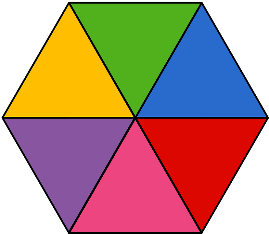              1Super!Angle droit (90o)Angle aigu (entre 0oet 90o)Angle obtus (entre 90o et 180o)Angle plat (180o)Angle plein (3600)Angle nul (0o)Angle rentrant (entre 1800 et 360o)Angle rentrant (entre 1800 et 360o)Angle rentrant (entre 1800 et 360o)_ Triangle équilatéral_Trois côtés isométriques__ Triangle isocèle__Deux côtés isométriques___ Triangle scalène ___Trois côtés de longueurs différentes__ Triangle __ _ équiangle _Trois angles isométriques__ Triangle __  _ isoangle _Deux angles isométriques__ Triangle __     _ rectangle _Un angle droit__ Triangle __ _obtusangle _Un angle obtus__ Triangle __  __ acutangle __Trois angles aigus______Trapèze_______Deux côtés parallèles_____Trapèze isocèle____Deux côtés isométriques____Trapèze rectangle____Deux angles droits_Parallélogramme_Les côtés opposés sont isométriques et parallèles. _____Losange_____Quatre côtés isométriques et les côtés opposés sont parallèles._____Rectangle_____Quatre angles droits et les côtés opposés sont isométriques.____Carré____Quatre angles droits et quatre côtés isométriques.Nom du polygoneNombre de côtésPentagone5Hexagone6Heptagone7Octogone8Décagone10Dodécagone12